附件2022年度财政部高层次财会人才素质提升工程（中青年人才培养—行政事业班）申请表申请人姓名：所在单位：所在地区或部门：中华人民共和国财政部印制填写说明1.表内所列项目，由申请人如实填写，并对所填情况的真实性负责。2.申请人没有表内对应项目的，可填写“无”。3.表内的年、月、日一律用公历和阿拉伯数字。4.“专业技术职务资格”填写已取得的专业技术职务资格。如为中级专业技术资格并通过高级会计师考评结合考试的，应填写“通过高级会计师考试”，并提供相关证明材料的复印件。5．“学习经历”须写清楚参加历次学习（培训）的起止时间。6.“工作经历”含基层锻炼、挂职经历和驻外工作经历。7.“单位推荐意见”由申请人所在单位填写对申请人的推荐意见。该意见需单位有关部门负责人签字并加盖公章。8.“主管部门审核意见”由申请人所申报的单位填写对申请人申报条件的审核意见。该意见需单位有关部门负责人签字并加盖公章。9.除此表外，还需提供所填列发表论文的刊物封面和作者姓名页的复印件，发表专业著作的封面和版权页的复印件，获奖证书的复印件及相关外语能力证明文件复印件。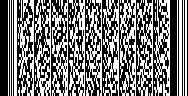 姓名姓名性别出生年月（  岁）近期正面免冠彩色照片（2寸）近期正面免冠彩色照片（2寸）政治面貌政治面貌民族籍贯近期正面免冠彩色照片（2寸）近期正面免冠彩色照片（2寸）入党时间入党时间健康状况健康状况近期正面免冠彩色照片（2寸）近期正面免冠彩色照片（2寸）单位名称单位名称现任职务现任职务近期正面免冠彩色照片（2寸）近期正面免冠彩色照片（2寸）身份证号身份证号近期正面免冠彩色照片（2寸）近期正面免冠彩色照片（2寸）学历学位学历学位全日制教育毕业院校及专业毕业院校及专业学历学位学历学位在职教育毕业院校及专业毕业院校及专业是否参加过省级（中央有关主管单位）高端会计人才培养；目前的学习状态是否参加过省级（中央有关主管单位）高端会计人才培养；目前的学习状态是否参加过省级（中央有关主管单位）高端会计人才培养；目前的学习状态□在读□毕业□除名□否□在读□毕业□除名□否会计专业技术职务资格/其他职业资格会计专业技术职务资格/其他职业资格英语/其他语种水平证书或考试成绩英语/其他语种水平证书或考试成绩境外工作或学习经历境外工作或学习经历□有□无□有□无联系电话联系电话手机：固话：手机：固话：手机：固话：电子邮箱电子邮箱通讯地址通讯地址邮编学习经历要求：从大学开始（含已参加国内外培训经历）要求：从大学开始（含已参加国内外培训经历）要求：从大学开始（含已参加国内外培训经历）要求：从大学开始（含已参加国内外培训经历）要求：从大学开始（含已参加国内外培训经历）要求：从大学开始（含已参加国内外培训经历）要求：从大学开始（含已参加国内外培训经历）要求：从大学开始（含已参加国内外培训经历）工作经历要求：请按时间顺序注明境内外工作经历及所担任职务。要求：请按时间顺序注明境内外工作经历及所担任职务。要求：请按时间顺序注明境内外工作经历及所担任职务。要求：请按时间顺序注明境内外工作经历及所担任职务。要求：请按时间顺序注明境内外工作经历及所担任职务。要求：请按时间顺序注明境内外工作经历及所担任职务。要求：请按时间顺序注明境内外工作经历及所担任职务。要求：请按时间顺序注明境内外工作经历及所担任职务。发表论文及著作情况要求：请注明发表论文的时间、名称、作者排序，刊物名称、期数、刊号；发表著作的时间、名称、书号，出版社名称等。要求：请注明发表论文的时间、名称、作者排序，刊物名称、期数、刊号；发表著作的时间、名称、书号，出版社名称等。要求：请注明发表论文的时间、名称、作者排序，刊物名称、期数、刊号；发表著作的时间、名称、书号，出版社名称等。要求：请注明发表论文的时间、名称、作者排序，刊物名称、期数、刊号；发表著作的时间、名称、书号，出版社名称等。要求：请注明发表论文的时间、名称、作者排序，刊物名称、期数、刊号；发表著作的时间、名称、书号，出版社名称等。要求：请注明发表论文的时间、名称、作者排序，刊物名称、期数、刊号；发表著作的时间、名称、书号，出版社名称等。要求：请注明发表论文的时间、名称、作者排序，刊物名称、期数、刊号；发表著作的时间、名称、书号，出版社名称等。要求：请注明发表论文的时间、名称、作者排序，刊物名称、期数、刊号；发表著作的时间、名称、书号，出版社名称等。承担重大科研项目情况要求：请注明承担省部级及以上重大科研项目的时间、级别、名称、担任职务或职责等。要求：请注明承担省部级及以上重大科研项目的时间、级别、名称、担任职务或职责等。要求：请注明承担省部级及以上重大科研项目的时间、级别、名称、担任职务或职责等。要求：请注明承担省部级及以上重大科研项目的时间、级别、名称、担任职务或职责等。要求：请注明承担省部级及以上重大科研项目的时间、级别、名称、担任职务或职责等。要求：请注明承担省部级及以上重大科研项目的时间、级别、名称、担任职务或职责等。要求：请注明承担省部级及以上重大科研项目的时间、级别、名称、担任职务或职责等。要求：请注明承担省部级及以上重大科研项目的时间、级别、名称、担任职务或职责等。获得奖励或表彰情况要求：请注明参加工作以来获得奖励或表彰的时间、名称以及级别等。要求：请注明参加工作以来获得奖励或表彰的时间、名称以及级别等。要求：请注明参加工作以来获得奖励或表彰的时间、名称以及级别等。要求：请注明参加工作以来获得奖励或表彰的时间、名称以及级别等。要求：请注明参加工作以来获得奖励或表彰的时间、名称以及级别等。要求：请注明参加工作以来获得奖励或表彰的时间、名称以及级别等。要求：请注明参加工作以来获得奖励或表彰的时间、名称以及级别等。要求：请注明参加工作以来获得奖励或表彰的时间、名称以及级别等。近5年以来主要工作业绩（2000字以内）                                单位盖章：                                       日    期：近5年以来主要工作业绩（2000字以内）                                单位盖章：                                       日    期：近5年以来主要工作业绩（2000字以内）                                单位盖章：                                       日    期：近5年以来主要工作业绩（2000字以内）                                单位盖章：                                       日    期：近5年以来主要工作业绩（2000字以内）                                单位盖章：                                       日    期：近5年以来主要工作业绩（2000字以内）                                单位盖章：                                       日    期：近5年以来主要工作业绩（2000字以内）                                单位盖章：                                       日    期：近5年以来主要工作业绩（2000字以内）                                单位盖章：                                       日    期：近5年以来主要工作业绩（2000字以内）                                单位盖章：                                       日    期：单位推荐意见要求：请填写对申请人的工作鉴定和推荐理由，推荐意见不少于300字。 领导签字：        日期：    单位盖章要求：请填写对申请人的工作鉴定和推荐理由，推荐意见不少于300字。 领导签字：        日期：    单位盖章要求：请填写对申请人的工作鉴定和推荐理由，推荐意见不少于300字。 领导签字：        日期：    单位盖章要求：请填写对申请人的工作鉴定和推荐理由，推荐意见不少于300字。 领导签字：        日期：    单位盖章要求：请填写对申请人的工作鉴定和推荐理由，推荐意见不少于300字。 领导签字：        日期：    单位盖章要求：请填写对申请人的工作鉴定和推荐理由，推荐意见不少于300字。 领导签字：        日期：    单位盖章要求：请填写对申请人的工作鉴定和推荐理由，推荐意见不少于300字。 领导签字：        日期：    单位盖章要求：请填写对申请人的工作鉴定和推荐理由，推荐意见不少于300字。 领导签字：        日期：    单位盖章主管部门审核意见领导签字：        日期：    单位盖章领导签字：        日期：    单位盖章领导签字：        日期：    单位盖章领导签字：        日期：    单位盖章领导签字：        日期：    单位盖章领导签字：        日期：    单位盖章领导签字：        日期：    单位盖章领导签字：        日期：    单位盖章